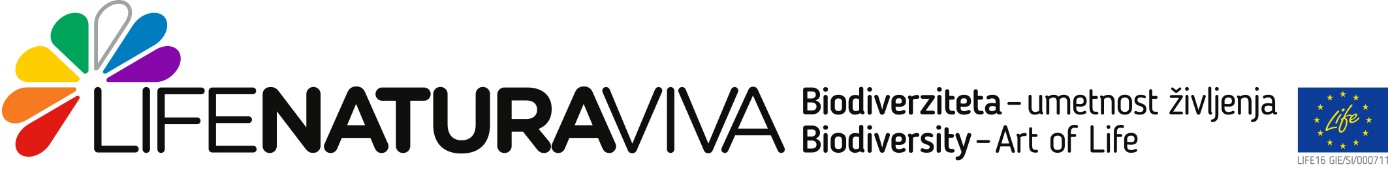 Natečaj za raziskovalno nalogo»Moja, tvoja, naša Biodiverziteta«Prijavni obrazecNavodila: Izpolnite obrazce in jih skupaj z nalogo (vse v obliki PDF) do 30.06.2021 pošljite na e-naslov life.naturaviva@nib.si. Naslov elektronskega sporočila naj bo: »Prijava na natečaj za raziskovalno nalogo Moja, tvoja, naša Biodiverziteta«. V primeru, da v roku dveh tednov ne prejmete potrditve prejema prijave, nas prosim kontaktirajte.Izjava mentorjaIzjava mentorjaMentor s podpisom izjavljam, da je/so navedeni učenec/ci avtor/ji posredovanega izdelka.Mentor s podpisom izjavljam, da je/so navedeni učenec/ci avtor/ji posredovanega izdelka.Imena učencevIme in priimek mentorjaŠolaUlicaNaslovPodpisDatum in krajNaslov raziskovalne nalogeKategorija ObkrožiteTravnikGozdVodeMestoKontaktni podatkiE-naslovTelefonska številkaIzjava somentorjaIzjava somentorjaSomentor s podpisom izjavljam, da je/so navedeni učenec/ci avtor/ji posredovanega izdelka.Somentor s podpisom izjavljam, da je/so navedeni učenec/ci avtor/ji posredovanega izdelka.Imena učencevIme in priimek somentorjaŠolaUlicaNaslovPodpisDatum in krajKontaktni podatkiE-naslovTelefonska številkaPodatki o prijavitelju na razpis za raziskovalno nalogoPodatki o prijavitelju na razpis za raziskovalno nalogo1.1.Ime in priimek avtorjaRazredŠolaSoglasje staršev/skrbnikovSoglasje staršev/skrbnikov1. S podpisom soglašam, da se moj otrok/varovanec udeleži razpisa za raziskovalno nalogo »Moja, tvoja, naša biodiverziteta« organizatorja Life Naturaviva in izjavljam da poznam pogoje razpisa in sodelovanja na le-tem.1. S podpisom soglašam, da se moj otrok/varovanec udeleži razpisa za raziskovalno nalogo »Moja, tvoja, naša biodiverziteta« organizatorja Life Naturaviva in izjavljam da poznam pogoje razpisa in sodelovanja na le-tem.Ime in priimek starša/skrbnika avtorjaNaslovPodpisDatum in krajKontaktni podatkiE-naslovTelefonska številkaPodatki o prijavitelju na razpis za raziskovalno nalogoPodatki o prijavitelju na razpis za raziskovalno nalogo2.2.Ime in priimek avtorjaRazredŠolaSoglasje staršev/skrbnikovSoglasje staršev/skrbnikov2. S podpisom soglašam, da se moj otrok/varovanec udeleži razpisa za raziskovalno nalogo »Moja, tvoja, naša biodiverziteta« organizatorja Life Naturaviva in izjavljam da poznam pogoje razpisa in sodelovanja na le-tem.2. S podpisom soglašam, da se moj otrok/varovanec udeleži razpisa za raziskovalno nalogo »Moja, tvoja, naša biodiverziteta« organizatorja Life Naturaviva in izjavljam da poznam pogoje razpisa in sodelovanja na le-tem.Ime in priimek starša/skrbnika avtorjaNaslovPodpisDatum in krajKontaktni podatkiE-naslovTelefonska številkaPodatki o prijavitelju na razpis za raziskovalno nalogoPodatki o prijavitelju na razpis za raziskovalno nalogo3.3.Ime in priimek avtorjaRazredŠolaSoglasje staršev/skrbnikovSoglasje staršev/skrbnikov3. S podpisom soglašam, da se moj otrok/varovanec udeleži razpisa za raziskovalno nalogo »Moja, tvoja, naša biodiverziteta« organizatorja Life Naturaviva in izjavljam da poznam pogoje razpisa in sodelovanja na le-tem.3. S podpisom soglašam, da se moj otrok/varovanec udeleži razpisa za raziskovalno nalogo »Moja, tvoja, naša biodiverziteta« organizatorja Life Naturaviva in izjavljam da poznam pogoje razpisa in sodelovanja na le-tem.Ime in priimek starša/skrbnika avtorjaNaslovPodpisDatum in krajKontaktni podatkiE-naslovTelefonska številka